Publicado en Madrid el 20/05/2019 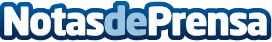 Abascool y la Universidad Complutense de Madrid ponen en marcha el Máster en Análisis de Conducta AplicadoAbascool, el centro de formación online especializado en el tratamiento del autismo, junto a la Universidad Complutense de Madrid ha puesto en marcha el Máster en Análisis de Conducta Aplicado. Se imparte en modalidad on-line, tiene una duración de 9 meses y proporciona al alumno los conocimientos necesarios para operar en la intervención de Trastornos del Espectro Autista, dificultades de aprendizaje y otros trastornos del desarrolloDatos de contacto:Patricia Carrasco653324073Nota de prensa publicada en: https://www.notasdeprensa.es/abascool-y-la-universidad-complutense-de Categorias: Medicina Educación Sociedad Universidades http://www.notasdeprensa.es